16 de julio de 2020La pandemia del COVID-19 modifica a los mercados y nuestra situación laboral día tras día, pero lo que no cambia es el compromiso del U.S. Grains Council hacia ustedes, preciados clientes de nuestros miembros. En estos momentos, el personal del Consejo en todo el mundo se compromete a brindarle el servicio y la información del mercado que espera de nosotros. Mientras teletrabajemos, seguiremos listos para asistirle y le exhortamos a contactarnos sobre cualquier duda o problema que tenga.El Consejo les desea a todos nuestros clientes en todo el mundo buena salud y seguridad en estos tiempos difíciles.Noticias del mercado de la Chicago Board of TradePanorama: Esta semana los futuros de maíz de diciembre están 7 ¼ centavos (2.1 por ciento) más bajos, después de que fuera en buena parte ignorado un WASDE de julio ligeramente alcista a favor de enfocarse en el clima favorable de EE. UU. En dirección al informe, los fondos han cubierto una gran posición corta, pero el pronóstico climático favorable de EE. UU. y la falta de amenazas de oferta mundial desató ventas adicionales. Sin embargo, el mercado encontró algo de apoyo el miércoles y el jueves, gracias a un alza en los futuros del trigo que ayudó a que toda la CBOT aumentara. El WASDE de julio ofreció una sorpresa alcista ya que el USDA disminuyó el pronóstico de inventarios finales de 2020/21 de EE. UU. de 84.409 millones de ton (3,323 millones de bushels) a 67.263 millones de ton (2,648 millones de bushels). La cifra de inventarios finales estuvo en el punto bajo final de los cálculos previos al informe de los analistas y por ende se interpretó como un poco alcista. El USDA dejó sin cambios su pronóstico de rendimiento en 11.2 millones de ton/ha. (178.5 bushels/acre), que al combinarse con el pronóstico de superficie sembrada de junio de las agencias, puso la producción de 2020 en 381.02 millones de ton (15,000 millones de bushels). La cifra más reciente indica que la cosecha de maíz estadounidense de 2020 no romperá récords, pero seguirá brindando abundantes existencias.En lo que respecta al maíz de cosechas anteriores de EE. UU., el USDA recortó en 2.54 millones de ton (100 millones de bushels) el uso en alimentos balanceados y residual y en 1.27 millones de ton (50 millones de bushels) el consumo de maíz para etanol. Eran de esperarse ambos recortes después de que el informe Grain Stocks de junio sorprendiera al mercado con grandes inventarios. Los recortes en el consumo dieron lugar a que el USDA incrementara su cálculo de inventarios finales 2019/20 de EE. UU., que ahora se fijaron en 57.102 millones de ton (2,248 millones de bushels). La cifra de remanente adicional de inventarios finales mayor del presente año agrícola ayudó a generar un escenario de más oferta hacia el año agrícola 2020/21. Fuera de EE. UU., el USDA recortó en 22.8 millones de ton a los inventarios finales mundiales de 2020/21 a 315.04 millones de ton, lo cual estuvo por debajo de las expectativas del mercado. Las mayores reducciones de inventarios finales extranjeros de 2020/21 fueron de China, Argentina, la UE, México y Canadá. El USDA redujo el pronóstico de producción canadiense, mientras que aumentó los estimados de cultivos de Rusia y Bolivia. El USDA aumentó el uso del maíz para alimentos balanceados y residual de China para 2019/20 y 2020/21, debido a los bajos precios y a un rebote en las tasas de consumo en el ganado mayor a lo esperado. El USDA aumentó el pronóstico de exportación de maíz de 2019/20 de Argentina, pero recortó el de Brasil debido al ritmo más lento de lo esperado en lo que va del año. Con las condiciones húmedas que se esperan en los próximos 7 a 10 días, los patrones climáticos estadounidenses siguen siendo ampliamente favorables para el maíz y para el desarrollo de cultivos de verano. Cualquier preocupación de sequedad/sequía se limita al sur de las Llanuras, mientras que el Cinturón de Maíz tendrá lluvias favorables. Las calificaciones de las condiciones del maíz de EE. UU. cayeron 2 por ciento con respecto a la semana anterior; el 69 por ciento tuvo una calificación de buena/excelente. Esta semana y la próxima, el maíz estadounidense se acerca al pico de polinización, además de que las amenazas climatológicas siguen siendo pocas. Las condiciones del sorgo bajaron una cantidad similar ya que se dejó sentir el clima cálido y seco al sur de las Llanuras. Sin embargo, en general los cultivos de EE. UU. están en excelente forma y brindan un buen potencial de tendencia o de mejores rendimientos para este otoño. El informe semanal Ventas de Exportaciones presentó ventas netas de maíz de 981,100 ton (64 por ciento arriba semana tras semana) y exportaciones de 1.014 millones de ton (6 por ciento abajo con respecto a la semana anterior). Los embarques recientes pusieron a las exportaciones del año a la fecha en 35.9 millones de ton (20 por ciento menos) mientras que las contrataciones del año a la fecha (exportaciones más ventas pendientes de embarque) están en 43.4 millones de ton (bajaron 12 por ciento). El informe también presentó 70,600 ton de exportaciones de sorgo. Las exportaciones de sorgo del año a la fecha subieron 160 por ciento. Desde un punto de vista técnico, la semana pasada los futuros de maíz de diciembre formaron un máximo doble de $3.65 y desde entonces rompieron bruscamente a la baja. El miércoles el mercado puso a prueba un apoyo clave a $3.30, pero posteriormente un fuerte mercado de trigo hizo entonces aumentar los precios. El jueves, el diferencial bajista del trigo/maíz ayudó a impulsar el alza de los futuros del maíz de diciembre y a una resistencia clave de $3.40. El contrato tiene un espacio abierto de la gráfica a $3.43 que probablemente los alcistas quieran llenar. El negocio de las recientes ventas de exportaciones ha sido de apoyo para los mercados en efectivo y de continuar la tendencia, también impulsará el alza en los precios de la CBOT. Del lado bajista, sin amenazas climáticas importantes en las principales regiones productoras de maíz estadounidense, parece que este año hay poco riesgo de escasez. Entre un apoyo en $3.30 y una resistencia en $3.48 (el promedio de movimiento de 100 días) el mercado está apto para comercializar de manera principalmente lateral en medio de estos factores de competencia de oferta/demanda. 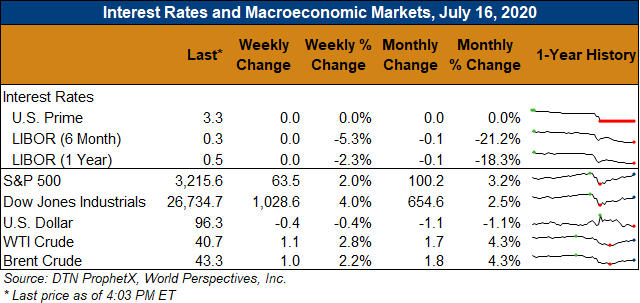 Futuros de maíz de la CBOT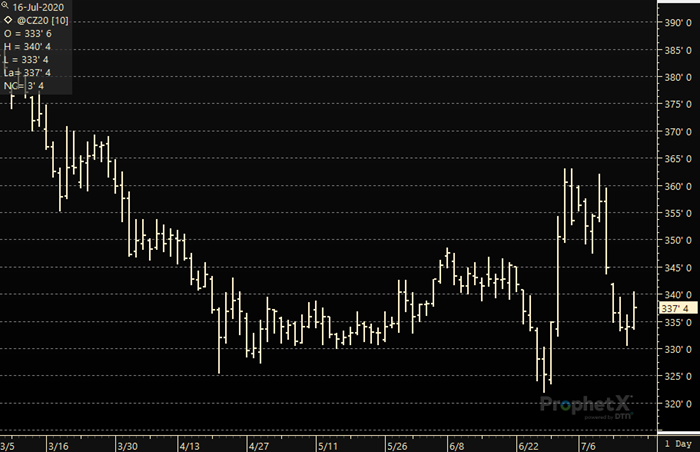 Fuente: DTN ProphetXValores actuales del mercado:*Unidad de precio: Centavos y cuartos de centavo/bu. (5,000 bu.)Evolución del clima/cultivos de EE. UU.Fuente: USDA, World Perspectives, Inc.Pronóstico climático del monitor de sequía de EE. UU.: Durante los siguientes 5 días (del 16 al 20 de julio), los Pronósticos de Precipitaciones Cuantitativas (QPF) del WPC son de lluvias ligeras a moderadas (de 25.4 a 76.2 mm o de 1 a 3 pulg.) a través de la parte media del valle del Mississippi, el alto Medio Oeste y el sur de Florida. Se esperan totales más ligeros al sur de las Rocallosas y en el centro-sur de las Altas Llanuras, a lo largo del centro de la Costa del Golfo y en los Apalaches. Se anticipa poca o nada de lluvia en el Oeste, el sur de las Llanuras, partes del Sureste y a lo largo de la costa Noreste. La mayoría de los 48 estados contiguos deben esperar temperaturas por arriba de lo normal, de las que las lecturas por debajo de lo normal estarán limitadas al norte de las Llanuras.El panorama de 6 a 10 días del Climate Prediction Center (del 21 al 25 de julio) favorece precipitaciones por arriba de lo normal a través de la región noreste de EE. UU. continental, a lo largo de la región oeste de la costa del Golfo, en Arizona y Utah, así como en el oeste de Alaska. Las probabilidades de lluvias por debajo de lo normal son factibles en el Pacífico Noroeste, las Llanuras centrales y a lo largo de la costa sur de Alaska. Se encontró una inclinación hacia una probabilidad de temperaturas por arriba de lo normal en la mayoría de los 48 estados y a lo largo de la costa sur de Alaska, pero se encontraron mayores probabilidades en las Llanuras centrales y la parte noreste del país. Las lecturas por debajo de lo normal se limitan a los dos tercios norte de Alaska.Para ver los patrones climáticos actuales de EE. UU. y del mundo, así como el panorama a futuro, haga clic en este vínculo: Boletín del clima y cultivos.Estadísticas de exportaciones de EE. UU.Maíz:  Las ventas netas de 981,100 toneladas de 2019/2020 subieron de forma perceptible con respecto a la semana anterior y del promedio de las 4 semanas anteriores.  Los aumentos principalmente de China (768,300 ton), Colombia (109,800 ton), Perú (74,700 ton, que incluyen 68,400 ton que cambiaron de destinos desconocidos), Arabia Saudita (71,500 ton, que incluyen 65,000 ton que cambiaron de destinos desconocidos) y Japón (52,500 ton, que incluyen 42,300 ton que cambiaron de destinos desconocidos y disminuciones de 800 ton), se compensaron por las reducciones principalmente de destinos desconocidos (145,700 ton), Nicaragua (14,000 ton), Guatemala (8,400 ton), Costa Rica (8,400 ton) y Corea del Sur (2,200 ton).  Las ventas netas de 655,400 ton de 2020/2021 fueron principalmente de China (600,000 ton), Japón (54,000 ton), Guatemala (32,500 ton), Honduras (20,900 ton) y Costa Rica (8,000 ton), las cuales se compensaron por las disminuciones de destinos desconocidos (62,000 ton).  Las exportaciones de 1,014,300 ton disminuyeron 7 por ciento con respecto a la semana anterior y 14 por ciento del promedio de las 4 semanas anteriores.  Los principales destinos fueron México (275,400 ton), Japón (228,000 ton), China (119,700 ton), Perú (96,400 ton) y Arabia Saudita (71,500 ton). Ventas de origen opcional:  Para 2019/2020, el balance actual pendiente suma 325,000 ton para Corea del Sur (195,000 ton), Vietnam (65,000 ton) y Taiwán (65,000 ton).  El balance actual pendiente de 2020/2021 es de 195,000 ton para Vietnam.Cebada:  Se notificaron reducciones de ventas netas de 3,000 ton de 2020/2021 —el mínimo del año comercial— para Japón.  Se reportaron exportaciones de 300 ton principalmente a Corea del Sur (200 ton) y a Taiwán (100 ton).Sorgo:  Las ventas netas de 72,700 ton de 2019/2020 subieron 35 por ciento con respecto a la semana anterior y 50 del promedio de las 4 semanas anteriores.  Se notificaron aumentos en China (135,100 ton, que incluyen 66,000 ton que cambiaron de destinos desconocidos), que se compensaron por las disminuciones de destinos desconocidos (62,400 ton).  Las ventas netas totales de 53,000 ton de 2020/2021 fueron para destinos desconocidos.  Subieron 38 por ciento las exportaciones de 70,600 ton. con respecto a la semana anterior, pero con una disminución del 44 por ciento del promedio de las 4 semanas anteriores.  Se destinaron a China.Fuente: USDA/AMS. *El año comercial va del 1 de junio al 31 de mayo para el trigo y la cebada y del 1 de septiembre al 31 de agosto para el maíz, sorgo y soya. Los informes de semana a semana variarán debido a las condiciones notificadas por el exportador y las cancelaciones de los informes de la semana anterior.FOBFuente: World Perspectives, Inc. *Los precios se basan solamente en indicaciones de oferta; los términos de entrega, pago y de la calidad pueden variar de un proveedor a otro, lo cual impacta el valor real del precio.Granos secos de destilería con solubles (DDGS)Comentarios de los DDGS: Esta semana los precios al contado de maíz son más bajos en todo EE. UU. con la disminución de los valores de la CBOT y las mayores ventas directas de agricultores que presionan las pujas al contado. El precio base es estable a 22 centavos por debajo de los futuros de septiembre (-22U). Esta semana los precios de los DDGS FOB planta de etanol subieron $1.00/ton, mientras que los precios de la harina de soya de Kansas City bajaron $7.40/ton conforme los futuros de la harina de soya siguen a la defensiva. Los DDGS se cotizan al 113 por ciento de los valores del maíz al contado, más que la semana anterior y por arriba de la proporción promedio de cinco años del 109 por ciento. La proporción de precios de los DDGS/harina de soya es de 0.43, un aumento con respecto a la semana anterior y que el promedio de tres años de 0.42.Los precios de los DDGS en el Golfo son más bajos esta semana, ya que los exportadores luchan por mantener los precios competitivos y atrayentes. Las ofertas de barcaza CIF NOLA bajaron $6/ton, mientras que los precios iniciales FOB NOLA bajaron $4/ton a $190 para embarque en agosto. Un mercado de fletes marítimos mezclado, en combinación con ofertas competitivas de exportación, empujaron $8/ton menos a los precios de los contenedores de 40 pies al Sureste de Asia para embarques spot, con un promedio esta semana de $242/ton. Fuente: World Perspectives, Inc.Noticias por paísArgentina: El Ministro de Agricultura Luis Basterra opacó los rumores de que su gobierno aumentaría los impuestos a la exportación de granos por causa de ingresos difíciles de conseguir. (Refinitiv)Brasil: Se acabaron las exportaciones de maíz de julio, agosto y septiembre, ya que la oferta se estrecha. (AgriCensus)China: Los importadores compraron 3.2 millones de ton de maíz de EE. UU., lo cual incluye un día récord de compra. En general, las compras de China a EE. UU. podrían llegar a un máximo récord. El gobierno vendió otros 4 millones de ton de maíz en una subasta a un precio promedio de CN¥1,944/MT ($277.93), o aproximadamente el doble de los precios de EE. UU. También investigó y no encontró fundamentos para las quejas acerca de la calidad de maíz de los almacenes del noreste.  (Refinitiv)Corea del Sur: FLC hizo una compra privada de 130,000 ton de maíz y 60,000 ton de origen opcional; MFG llevó a cabo una licitación ‘relámpago’ de 138,000 ton de maíz, KOCOPIA compró 60,000 ton de maíz probablemente de Brasil y KFA rechazó las pujas de su licitación por ser demasiado altas. (Reuters; AgriCensus)Irán: El importador paraestatal de alimento balanceado SLAL emitió una licitación por 200,000 ton tanto de maíz como de cebada con entrega de agosto a septiembre. (AgriCensus) Suráfrica: Los productores de maíz le advierten al gobierno que una prohibición del alcohol sería perjudicial. (AgriCensus)Ucrania: Disminuyeron 59 por ciento las exportaciones de maíz en comparación con las de esta época del año pasado, pero APK Inform aumentó en 1.2 millones de ton su estimado de producción de maíz a 36.6 millones de ton y en 1 millón de ton el de exportaciones a 29 millones de ton. (AgriCensus; Reuters)UE: Las cargas de granos de Francia están dominadas por la cebada que se dirige hacia China. (AgriCensus)Mercados y diferencial de fletes marítimos  Fuente: O’Neil Commodity Consulting  *Los números de esta tabla se basan en valores de cierre de la noche anterior.Comentarios de fletes marítimosInforme de transporte y exportaciones: Jay O’Neil, consultor de commodities de O’Neil: Fue otra semana de resultados mixtos en los mercados de fletes. El mercado de fletes dry-bulk estuvo en general más alto, pero no en todos los océanos o sectores. El mercado capesize salió de sus máximos y ahora busca apoyo. Un desequilibrio logístico generó escasez en la disponibilidad de buques en los mercados panamax y supramax del Atlántico Norte. Esto, a su vez, ayudó a apoyar las tasas de fletes de granos en el Golfo de EE. UU. Pero evidentemente con el tiempo las cosas se ajustarán y volverán a equilibrar. Otros mercados físicos no estuvieron bien apoyados.El mercado del tercer trimestre para los buques capesize ahora comercializa cerca de los $18,000/día, el de los buques panamax a $11,400/día y el de los buques supramax a $10,400/día. Todos son más bajos que hace tres semanas, pero los propietarios se mantienen y están a la espera de un resurgimiento.Fuente: O’Neil Commodity Consulting
Fuente: O’Neil Commodity ConsultingFuente: O’Neil Commodity ConsultingFuente: World Perspectives, Inc., O’Neil Commodity Consulting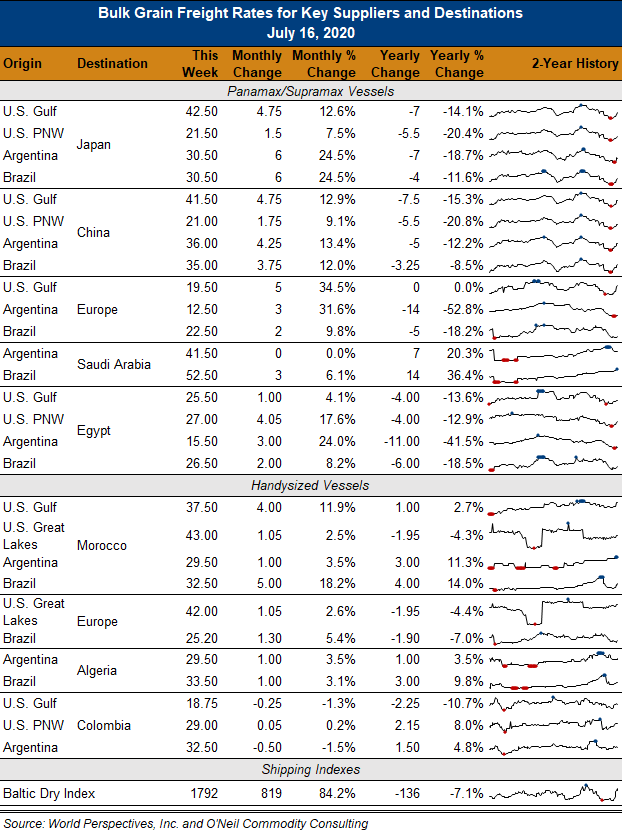 La semana a la vista: Contrato de maíz a diciembre CMELa semana a la vista: Contrato de maíz a diciembre CMELa semana a la vista: Contrato de maíz a diciembre CMELa semana a la vista: Contrato de maíz a diciembre CMELa semana a la vista: Contrato de maíz a diciembre CMELa semana a la vista: Contrato de maíz a diciembre CME$/BuViernesLunesMartesMiércolesJueves$/Bu10 de julio13 de julio14 de julio15 de julio16 de julioCambio-12.25-8.25-2.750.253.50Precio al cierre344.75336.50333.75334.00337.50Factores que afectan al mercadoEl maíz de diciembre cayó bruscamente después de que el WASDE recortara los inventarios finales de 2020/21 de EE. UU. Aunque el WASDE fue alcista, el siguiente pronóstico climático de EE. UU. es bajista. Eso dejó a los operadores con ganas de vender, ya que el WASDE no dio indicios de que hubiera escasez de oferta en el mundo. Las buenas lluvias para el fin de semana en el Cinturón de Maíz presionaron los futuros, ya que los fondos nuevamente se volvieron vendedores netos. El pronóstico de 7 días favorece el desarrollo del maíz conforme el cultivo entra al pico de polinización. El USDA dijo que la semana pasada se inspeccionaron 35.5 millones de bushels de maíz para exportación. El índice del USD cayó 18 bps. El maíz se movió a la baja conforme las lluvias caen al norte de las Llanuras y el calor sigue ausente en los pronósticos. El USDA dijo que florece el 29 por ciento del maíz, lo cual se beneficiará por el buen clima. El USDA anunció el mayor cuarto día de ventas diarias de maíz registrado, con 69.4 millones de bushels vendidos a China de 2020/21.El maíz puso a prueba el apoyo a $3.30 y al final subió más por el alza en el mercado del trigo. La producción de etanol sigue creciendo, ya que los márgenes están apoyados por los altos precios del alcohol. China aseguró 5.2 millones de bushels de maíz para entrega en 2020/21. Los mercados exteriores fueron más altos. El diferencial bajista de los futuros de trigo impulsó al maíz más arriba y los futuros de diciembre probaron a $3.40. Las lluvias disminuyeron en los estados clave, además de que son mínimos los riesgos de rendimiento/abastecimiento. El USDA dijo que la semana pasada se exportador 39.9 millones de bushels de maíz. Por primera vez en 4 días el dólar estadounidense aumentó, para cerrar 23 bps más arriba. Desempeño del precio a futuro: Semana que finaliza el 16 de julio de 2020Desempeño del precio a futuro: Semana que finaliza el 16 de julio de 2020Desempeño del precio a futuro: Semana que finaliza el 16 de julio de 2020Desempeño del precio a futuro: Semana que finaliza el 16 de julio de 2020Commodity16 jul10 julCambio neto MaízSep 20330.25337.25-7.00Dic 20337.50344.75-7.25Mar 21347.75355.00-7.25May 21354.25361.25-7.00Soya Ago 20893.50887.256.25Sep 20888.25885.502.75Nov 20891.00890.750.25Ene 21895.00896.25-1.25Harina de soyaAgo 20287.00292.50-5.50Sep 20289.70294.90-5.20Oct 20291.30296.80-5.50Dic 20294.80300.10-5.30Aceite de soyaAgo 2029.2728.221.05Sep 2029.4228.381.04Oct 2029.5428.531.01Dic 2029.8428.841.00SRWSep 20535.25534.001.25Dic 20540.75539.001.75Mar 21546.50543.003.50May 21548.75544.504.25HRW Sep 20448.75452.00-3.25Dic 20460.25464.25-4.00Mar 21471.50476.00-4.50May 21478.75483.25-4.50MGEX (HRS) Sep 20515.25526.25-11.00Dic 20529.25538.25-9.00Mar 21542.50550.50-8.00May 21551.75559.50-7.75Condiciones del cultivo de EE. UU.: 12 de julio de 2020Condiciones del cultivo de EE. UU.: 12 de julio de 2020Condiciones del cultivo de EE. UU.: 12 de julio de 2020Condiciones del cultivo de EE. UU.: 12 de julio de 2020Condiciones del cultivo de EE. UU.: 12 de julio de 2020Condiciones del cultivo de EE. UU.: 12 de julio de 2020CommodityMuy malaMalaRazonableBuenoExcelenteMaíz2%6%23%52%17%Sorgo3%13%38%39%7%Cebada1%4%26%46%23%Ventas de exportaciones y exportaciones de EE. UU.: Semana que finaliza el 9 de julio de 2020Ventas de exportaciones y exportaciones de EE. UU.: Semana que finaliza el 9 de julio de 2020Ventas de exportaciones y exportaciones de EE. UU.: Semana que finaliza el 9 de julio de 2020Ventas de exportaciones y exportaciones de EE. UU.: Semana que finaliza el 9 de julio de 2020Ventas de exportaciones y exportaciones de EE. UU.: Semana que finaliza el 9 de julio de 2020Ventas de exportaciones y exportaciones de EE. UU.: Semana que finaliza el 9 de julio de 2020CommodityVentas brutas 
(toneladas)Exportaciones 
(toneladas)Exportaciones del
año a la fecha (miles de ton)Contrataciones del año
a la fecha (miles de ton)% de cambio del acumulado 
anual de embarques 
programadosTrigo790,600641,4002,896.98,324.66%Maíz1,015,4001,014,30035,981.243,489.8-12%Sorgo72,70070,6003,434.94,283.2160%Cebada03001.838.7-25%Fuente: USDA, World Perspectives, Inc.Fuente: USDA, World Perspectives, Inc.Fuente: USDA, World Perspectives, Inc.Fuente: USDA, World Perspectives, Inc.Fuente: USDA, World Perspectives, Inc.Fuente: USDA, World Perspectives, Inc.Inspecciones de exportaciones de EE. UU.: Semana que finaliza el 9 de julio de 2020Inspecciones de exportaciones de EE. UU.: Semana que finaliza el 9 de julio de 2020Inspecciones de exportaciones de EE. UU.: Semana que finaliza el 9 de julio de 2020Inspecciones de exportaciones de EE. UU.: Semana que finaliza el 9 de julio de 2020Inspecciones de exportaciones de EE. UU.: Semana que finaliza el 9 de julio de 2020Inspecciones de exportaciones de EE. UU.: Semana que finaliza el 9 de julio de 2020Commodity (ton)Inspecciones de exportacionesInspecciones de exportacionesMercado actual, acumulado anualAcumulado anual previoAcumulado anual como porcentaje del previoCommodity (ton)Actual SemanaSemana anteriorMercado actual, acumulado anualAcumulado anual previoAcumulado anual como porcentaje del previoCebada003672,00718%Maíz902,6231,034,33535,183,32543,171,66081%Sorgo71,26558,3654,139,4351,770,258234%Soya483,331560,65537,861,23038,719,58998%Trigo624,211374,2962,999,4602,961,060101%Informe de inspecciones de granos para exportación del USDA Semana que finaliza el 9 de julio de 2020Informe de inspecciones de granos para exportación del USDA Semana que finaliza el 9 de julio de 2020Informe de inspecciones de granos para exportación del USDA Semana que finaliza el 9 de julio de 2020Informe de inspecciones de granos para exportación del USDA Semana que finaliza el 9 de julio de 2020Informe de inspecciones de granos para exportación del USDA Semana que finaliza el 9 de julio de 2020Informe de inspecciones de granos para exportación del USDA Semana que finaliza el 9 de julio de 2020Informe de inspecciones de granos para exportación del USDA Semana que finaliza el 9 de julio de 2020RegiónMaíz amarillo% del totalMaíz blanco% del totalSorgo% del totalLagos00%00%00%Atlántico00%00%4401%Golfo505,29856%6,002100%70,15398%PNO251,94928%00%00%FFCC exportación interior139,37416%00%6721%Total (toneladas)896,621100%6,002100%71,265100%Embarques de maíz blanco por país (ton)6,002a JapónTotal de maíz blanco6,002Embarques de sorgo por país (ton)70,642
623a China
a MéxicoTotal de sorgo71,265Fuente: USDA, World Perspectives, Inc.Fuente: USDA, World Perspectives, Inc.Fuente: USDA, World Perspectives, Inc.Fuente: USDA, World Perspectives, Inc.Fuente: USDA, World Perspectives, Inc.Fuente: USDA, World Perspectives, Inc.Fuente: USDA, World Perspectives, Inc.Maíz amarillo (USD/MT FOB Buque)Maíz amarillo (USD/MT FOB Buque)Maíz amarillo (USD/MT FOB Buque)Maíz amarillo (USD/MT FOB Buque)Maíz amarillo (USD/MT FOB Buque)Maíz amarillo FOB BuqueMáx. 15% humedadGOLFOGOLFOPNOPNOMaíz amarillo FOB BuqueMáx. 15% humedadPrecio base(Maíz amarillo #2)Precio fijo (Maíz amarillo #2)Precio base (Maíz amarillo #2)Precio fijo (Maíz amarillo #2)Agosto0.89+U$165.050.99+U$168.99Septiembre0.94+U$166.821.01+U$169.77Octubre0.84+Z$165.741.13+Z$177.35#2 Maíz blanco (U.S. $/MT FOB Buque)#2 Maíz blanco (U.S. $/MT FOB Buque)#2 Maíz blanco (U.S. $/MT FOB Buque)#2 Maíz blanco (U.S. $/MT FOB Buque)Máx. 15% humedadAgostoSeptiembreOctubreGolfo$138$143$193Sorgo (USD/MT FOB Buque)Sorgo (USD/MT FOB Buque)Sorgo (USD/MT FOB Buque)Sorgo (USD/MT FOB Buque)Sorgo (USD/MT FOB Buque)YGS #2 FOB Buque Máx. 14.0% HumedadNOLANOLATEXASTEXASYGS #2 FOB Buque Máx. 14.0% HumedadPrecio basePrecio fijoPrecio basePrecio fijoAgosto2.40+U$224.502.10+U$212.68Septiembre2.30+U$220.562.10+U$212.68Octubre2.30+Z$223.412.10+Z$215.54Pélets de harina de gluten de maíz (CGFP) (FOB buque U.S. $/MT)Pélets de harina de gluten de maíz (CGFP) (FOB buque U.S. $/MT)Pélets de harina de gluten de maíz (CGFP) (FOB buque U.S. $/MT)Pélets de harina de gluten de maíz (CGFP) (FOB buque U.S. $/MT)AgostoSeptiembreOctubreNueva Orleans$178$178$178Cantidad 5,000 tonCantidad 5,000 tonCantidad 5,000 tonCantidad 5,000 tonHarina de gluten de maíz (CGM) (FOB Buque U.S. $/MT)Harina de gluten de maíz (CGM) (FOB Buque U.S. $/MT)Harina de gluten de maíz (CGM) (FOB Buque U.S. $/MT)Harina de gluten de maíz (CGM) (FOB Buque U.S. $/MT)Granel 60% prot.AgostoSeptiembreOctubreNueva Orleans$530$540$562*5-10,000 ton mínimo*5-10,000 ton mínimo*5-10,000 ton mínimo*5-10,000 ton mínimoTabla de precios de DDGS: 16 de julio de 2020 (USD/ton.)(Varían la cantidad, disponibilidad, términos de pago y entrega)Tabla de precios de DDGS: 16 de julio de 2020 (USD/ton.)(Varían la cantidad, disponibilidad, términos de pago y entrega)Tabla de precios de DDGS: 16 de julio de 2020 (USD/ton.)(Varían la cantidad, disponibilidad, términos de pago y entrega)Tabla de precios de DDGS: 16 de julio de 2020 (USD/ton.)(Varían la cantidad, disponibilidad, términos de pago y entrega)Punto de entregaCalidad mín. 35% prot.-grasa combinadosAgostoSeptiembreOctubreBarcaza CIF Nueva Orleans169178181FOB Buque GOLFO190192195Despacho por FFCC PNO195197199Despacho por FFCC California197201202Medio puente Laredo, TX196197202FOB Lethbridge, Alberta188191191Contenedores de 40 pies a Corea del Sur (Busan)234234229Contenedores de 40 pies a Taiwán (Kaohsiung)231231228Contenedores de 40 pies a Filipinas (Manila)241240245Contenedores de 40 pies a Indonesia (Yakarta)232234229Contenedores de 40 pies a Malasia (Port Kelang)236236230Contenedores de 40 pies a Vietnam (HCMC)231232227Contenedores de 40 pies a Japón (Yokohama)242241237Contenedores de 40 pies a Tailandia (LCMB)241243237Contenedores de 40 pies a China (Shanghái)240240235Contenedores de 40 pies a Bangladesh (Chittagong)264263260Contenedores de 40 pies a Myanmar (Rangún)259260254Patio de maniobras de KC (entregado en rampa)180181182Patio de maniobras de Elwood, IL (entregado en rampa)174174174Índices de fletes a granel de HSS: granos, sorgo y soya*16 de julio de 2020Índices de fletes a granel de HSS: granos, sorgo y soya*16 de julio de 2020Índices de fletes a granel de HSS: granos, sorgo y soya*16 de julio de 2020Índices de fletes a granel de HSS: granos, sorgo y soya*16 de julio de 2020Ruta y tamaño del buqueSemana actual (USD/ton)Cambio del informe anteriorNotas55,000 Golfo EE. UU.-Japón$42.50Sube $0.50Handymax $43.00 ton55,000 EE. UU. PNO-Japón$21.50Sube $0.50Handymax $22.00 ton66,000 Golfo EE. UU. - China$41.50Sube $0.50Norte de China     Pacífico NO a China$21.00Sube $0.50Norte de China25,000 Golfo EE. UU.-Veracruz, México$16.75Sube $0.25Tasa de descarga diaria de 3,000 ton30-36,000 Golfo EE. UU.-Veracruz, México$14.00Sube $0.25Calado y 6,000 ton por tasa de descarga diaria.30-38,000 Golfo EE. UU. - Colombia$18.75Sin cambiosCosta Oeste de Colombia a $29.00Sin cambiosCosta Este Colombia$28.50Sin cambiosUSG a E/C 50,000 ton a $16.00De Argentina$32.50Sin cambios43-45,000 Golfo EE. UU.-Guatemala$26.50Sin cambiosAcajutla/Quetzal - 8,000 fuera26-30,000 Golfo EE. UU.-Argelia$38.50Sin cambiosDescarga diaria de 8,000 ton26-30,000 Golfo EE. UU.-Argelia$39.25Sin cambiosDescarga diaria de 3,000 ton26-30,000 Golfo EE. UU.- Marruecos$38.50Sin cambiosTasa de descarga de 5,000 ton.55-60,000 Golfo EE. UU.-Egipto$27.00Sin cambios60,000 -55,000 ton     PNO a Egipto$27.25Sin cambiosRumania – Rusia - Ucrania$14.50 - $14.85 - $14.75Francia $18.0060-70,000 Golfo EE. UU. – Europa, Róterdam$19.50Sube $1.50Handymax a +$1.75 másBrasil, Santos – China$32.00Sube $0.5054-59,000 Supramax-PanamaxBrasil, Santos – China$31.50Sube $0.5060-66,000 PospanamaxCosta norte de Brasil - China$35.00Sube $0.50Río arriba Norte de Brasil Plus -55,000 ton Plus $7.50/ton56-60,000 Argentina/Rosario-ChinaGran calado$36.00Sube $0.50Río arriba con BB top off $39.75Índices báltico-panamax dry-bulkÍndices báltico-panamax dry-bulkÍndices báltico-panamax dry-bulkÍndices báltico-panamax dry-bulkÍndices báltico-panamax dry-bulk16 de julio de 2020Esta semanaSemana pasadaDiferenciaPorcentaje de cambioRuta:Esta semanaSemana pasadaDiferenciaPorcentaje de cambioP2A: Golfo/Atlántico – Japón24,95023,9321,0184.3P3A: Pacífico NO/Pacífico– Japón11,80111,860-59-0.5S1C: Golfo de EE. UU.-China-S. Japón23,95021,8262,1249.7Valores de fletes buques capesizeAustralia Occidental al Sur de China (mineral de hierro)Valores de fletes buques capesizeAustralia Occidental al Sur de China (mineral de hierro)Hace cuatro semanas:$6.40-8.00Hace tres semanas:$8.05-9.75Hace dos semanas:$10.00-11.00Hace una semana:$9.25-10.50Esta semana$8.00-8.90Diferencial de mercado EE. UU.- AsiaDiferencial de mercado EE. UU.- AsiaDiferencial de mercado EE. UU.- AsiaDiferencial de mercado EE. UU.- AsiaDiferencial de mercado EE. UU.- AsiaDiferencial de mercado EE. UU.- Asia16 de julio de 2020PNOGolfoDiferencial bushelsDiferencial en tonVentajaMaíz # 20.950.880.07$2.76 PNOSoya1.260.940.32$11.76 PNOFlete marítimo$21.00 $41.50 0.52-0.56$20.50 Agosto